OID -tunnuksen täyttöohjeluonnos / 6.1..2019OID -järjestelmä osoitteessa https://ec.europa.eu/education/participants/portal/desktop/en/home.html Kirjaudu EU-Login -tunnuksilla Valitse Organisations – Register My Orgainsation Alla näkyvälle sivulle pääset painamalla edit -painikkeesta keskellä näyttöä Vain punaisella tähdellä merkityt kentät ovat pakollisia Voit tallentaa/luoda tunnuksen vasta kun kaikki pakolliset kentät on täydennetty sivuilla Organisation data, Leagal address ja Organisation Contact Person. Seuraavalle sivulle pääset ainoastaan täydentämällä kaikki pakolliset kentät. - kuvakkeesta saat lisätietoa 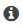 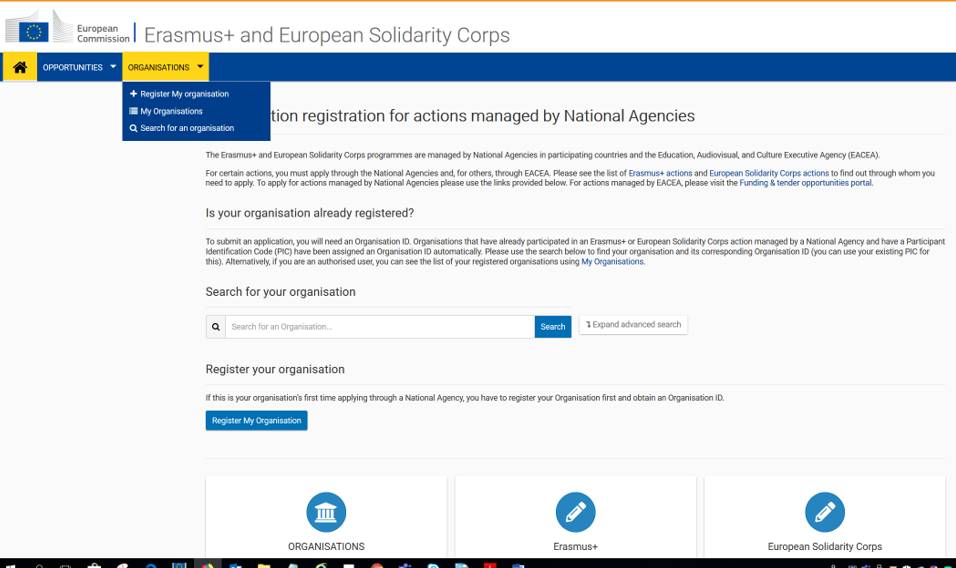 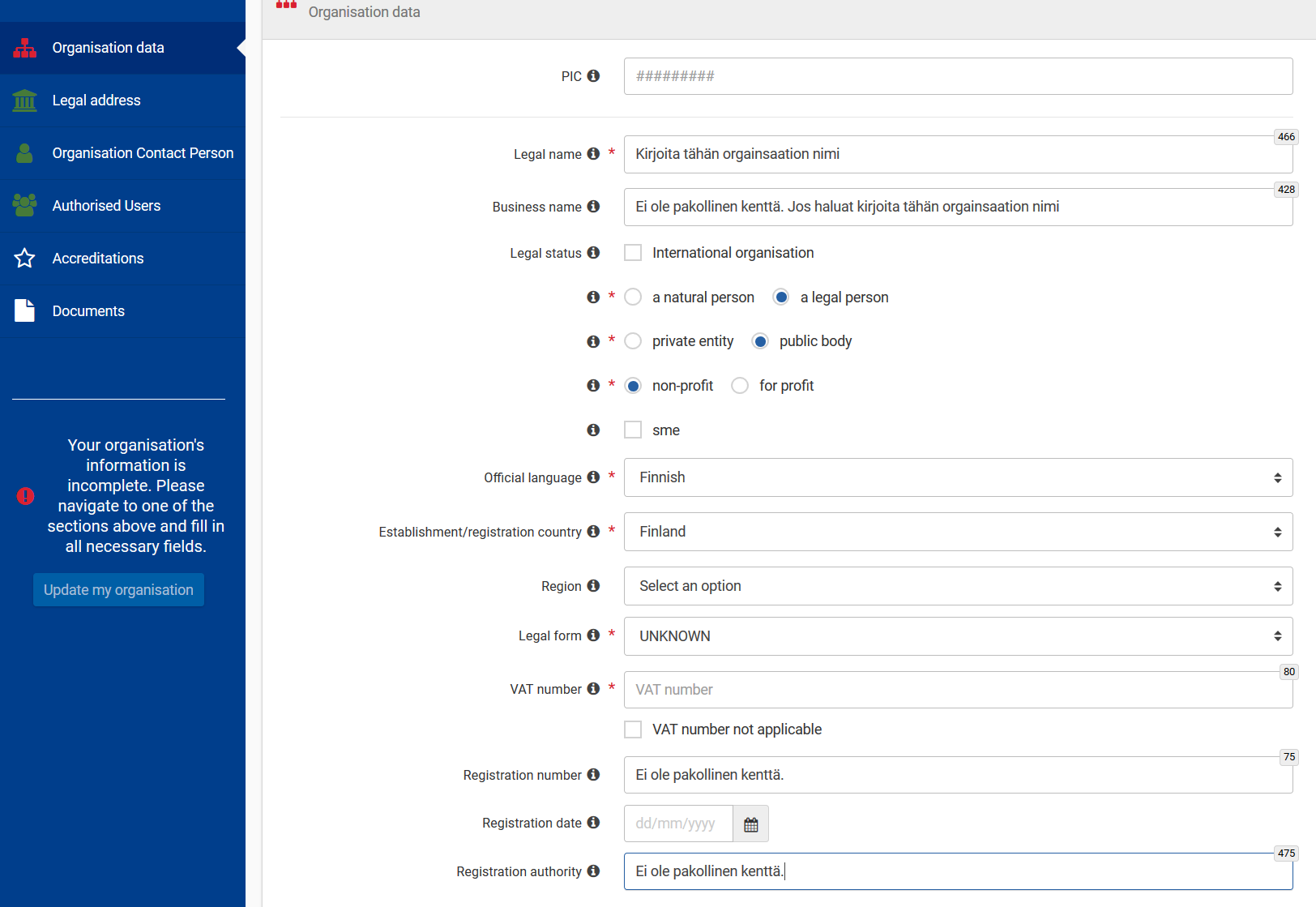 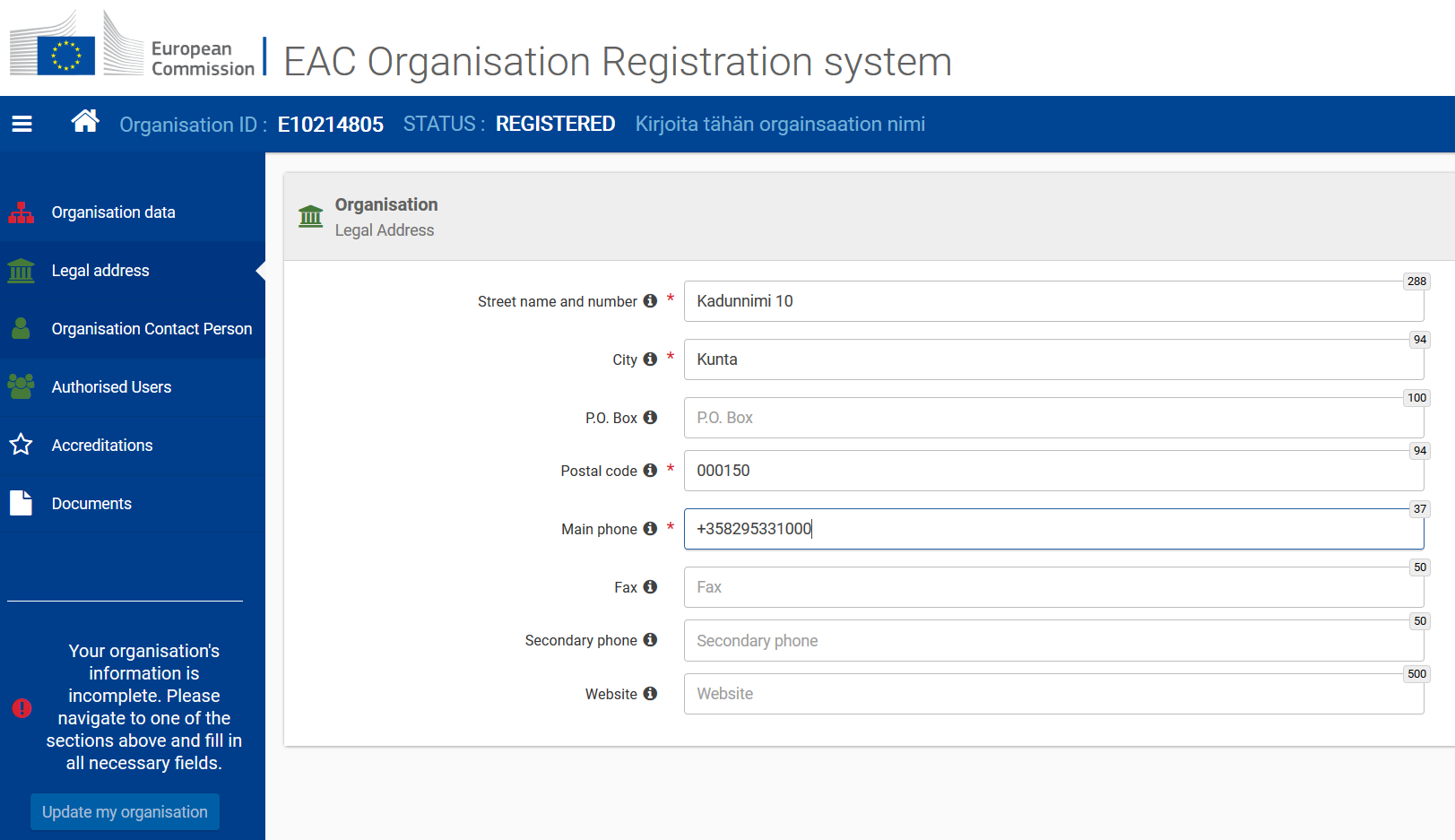 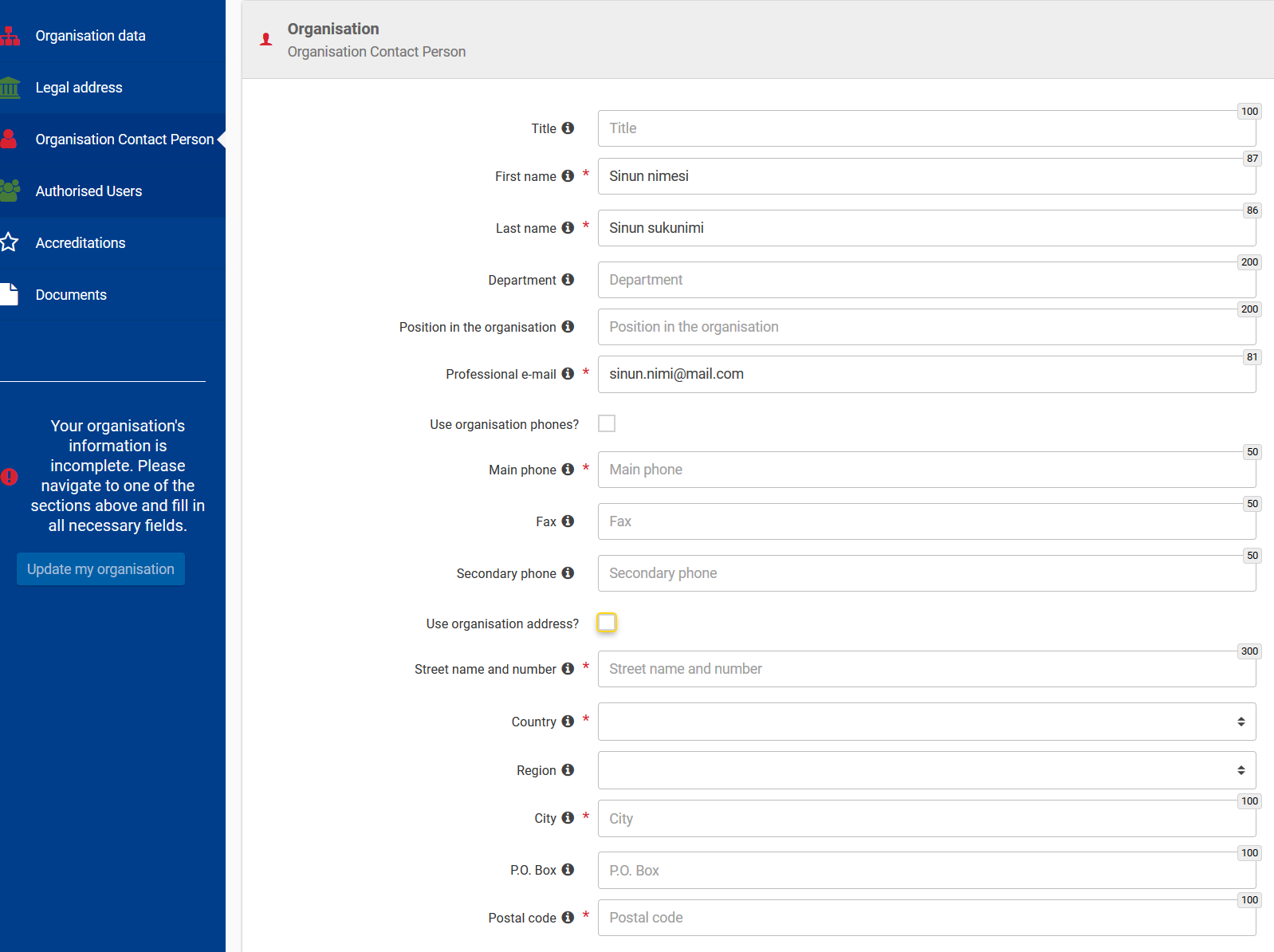 Kun olet saanut OID -tunnuksen muista lisätä muita käyttäjiä, varmistaaksesi tiedon muutettavuuden. Lisättävillä sähköpostiosoitteella pitää olla EU Login -tunnus. Huomaa, että luomisen aikana kohtaan Organisation Contact annetut henkilön nimitiedot jäävät pysyväksi tiedoksi. 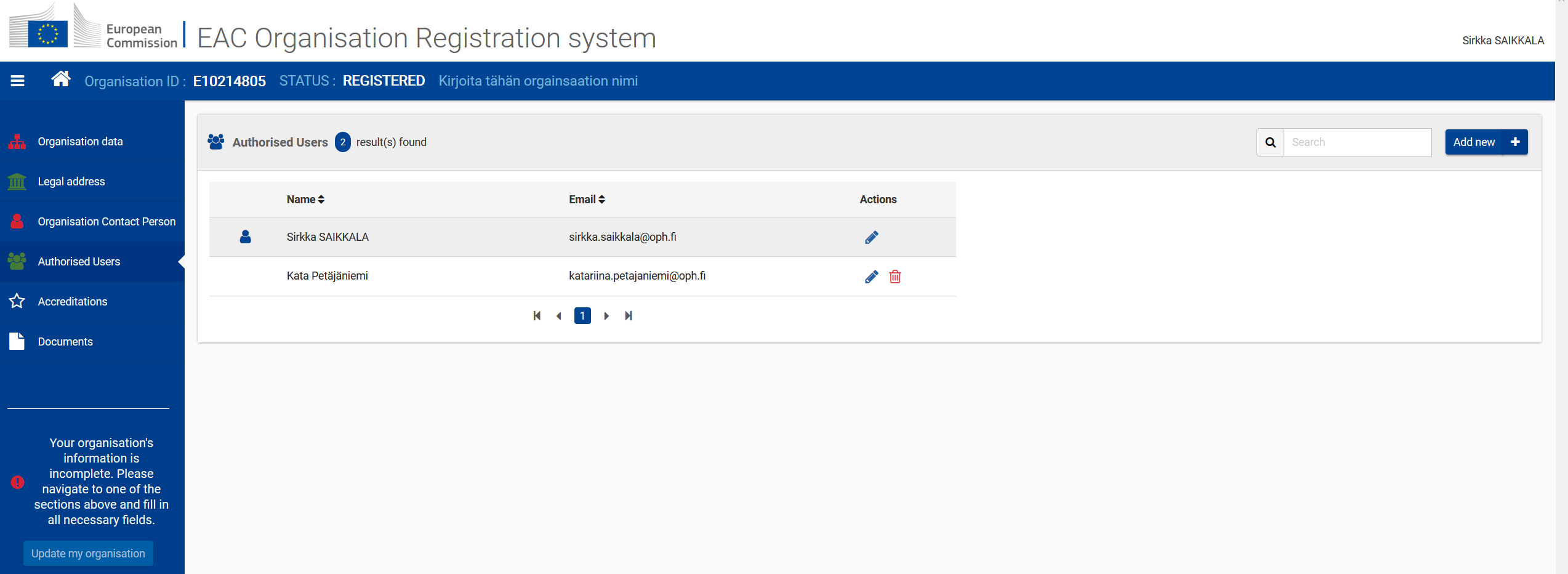 LATAA ASIAKIRJAT, JOILLA OSOITAT ORGANISAATIOSI OIKEUDELLISEN MUODON JA TALOUDELLISET EDELLYTYKSETOrganisaatioiden on osana rekisteröitymisprosessia myös ladattava seuraavat asiakirjat:oikeussubjektilomake (lomake on ladattavissa Euroopan komission verkkosivuilta osoitteessa http://ec.europa.eu/budget/contracts_grants/info_contracts/legal_entities/legal_entities_en.cfm );tilitietolomake, johon merkitään pankin sijaintimaa, vaikka hakijaorganisaatio olisikin virallisesti rekisteröity jossakin toisessa maassa (lomake on ladattavissa osoitteesta http://ec.europa.eu/budget/contracts_grants/info_contracts/financial_id/financial_id_en.cfm ). 	Tilitietolomake on toimitettava vain hakijaorganisaation osalta, kumppaniorganisaatioilta sitä ei vaadita.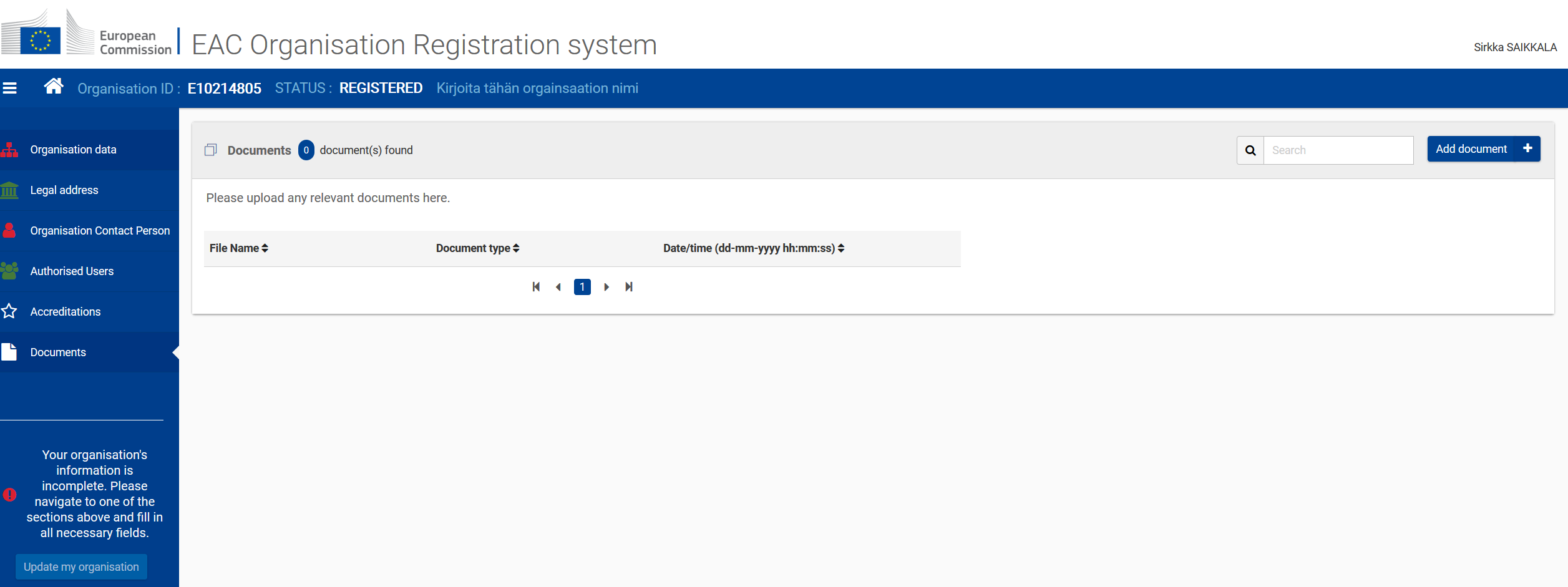 